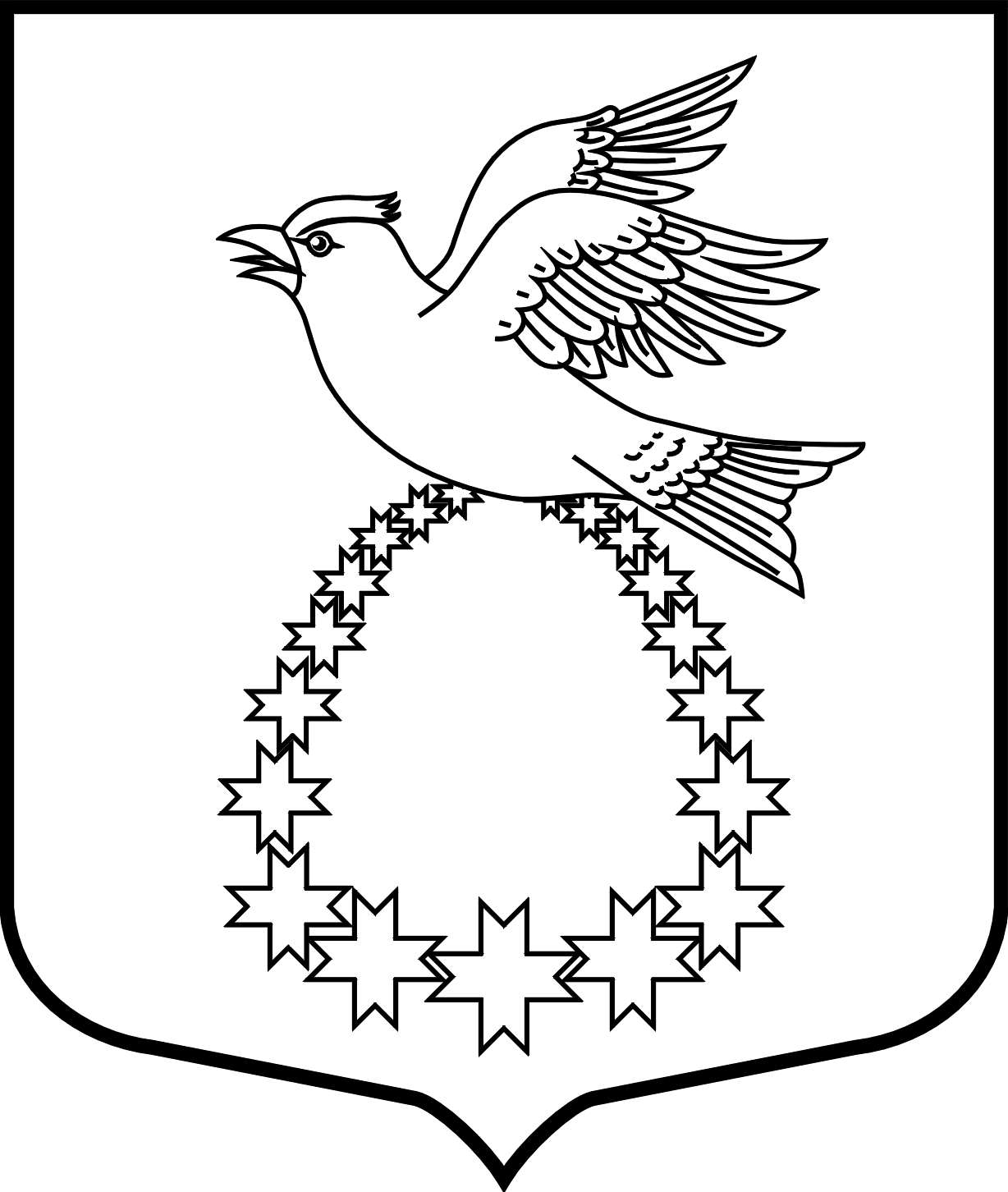 АДМИНИСТРАЦИЯ  муниципального образования «Вистинское сельское поселение» муниципального образования   «Кингисеппский муниципальный  район»  Ленинградской области   РАСПОРЯЖЕНИЕ    27.11. 2015 № 61-рОб утверждении Порядка проведения предварительнойзаписи на личный прием
в общероссийский день приема граждан
14 декабря 2015 годаВ соответствии с Методическими рекомендациями по проведению общероссийского дня приема граждан, утвержденными  заместителем Руководителя Администрации Президента Российской Федерации, руководителем рабочей группы при Администрации Президента Российской Федерации по координации и оценке работы с обращениями граждан и организаций 30 июля 2015 года № А1-3272в:    1.Провести общероссийский день приема граждан в администрации муниципального образования «Вистинское сельское поселение» Кингисеппского муниципального района Ленинградской области 14 декабря 2015 года с 12.00 до 20.00 часов.
   2. Утвердить Порядок проведения предварительной записи на личный прием граждан в администрации МО «Вистинское сельское поселение» Ленинградской области в общероссийский день приема граждан согласно приложению.
   3. Назначить ответственным за осуществление предварительной записи на личный прием граждан в администрации МО «Вистинское сельское поселение»  специалиста  1 категории  Полевикову Ирину Анатольевну.   4. Предварительную запись осуществить в период с 30 ноября по 11 декабря 2015 года.
   5. Контроль за исполнением распоряжения возложить на  заместителя главы администрации  Сажину Ирину Николаевну. Глава администрации                                                                          А.В.Лаврёнов  
                          
Утвержден
распоряжением администрации
МО «Вистинское сельское поселение»
27.11.2015  № 61-рПорядок
проведения предварительной записи на личный прием
в общероссийский день приема граждан 14 декабря 2015 года Предварительная запись граждан на личный прием осуществляется в администрации МО «Вистинское сельское поселение» Ленинградской области (далее – администрация) по адресу:  д. Вистино, ул. Ижорскася, д.13, Кингисеппского района, Ленинградской области,  с 30 ноября по 11 декабря 2015 года: в рабочие дни с 9-00 до 17-00 часов
в предвыходные дни с 9-00 до 16-00 часов; 
в обеденный перерыв с 13.00 до 14.00 часов предварительная запись не осуществляется. 
2. Предварительная запись осуществляется посредством личного обращения гражданина в администрацию либо телефонного звонка по номеру (813-75) 67-174. 
3. Для осуществления предварительной записи гражданину необходимо сообщить:
фамилию, имя, отчество (при наличии); 
наименование юридического лица;
адрес для направления ответа;
суть предложения, заявления или жалобы.
4. Предварительная запись осуществляется по вопросам, отнесенным к компетенции администрации. 
5. В ходе предварительной записи гражданам даются следующие разъяснения:
рассмотрение обращений по существу в ходе личного приема граждан осуществляется уполномоченными лицами непосредственно в администрации;
в помещении администрации рассмотрение обращений по существу осуществляется уполномоченными лицами, в компетенцию которых входит решение поставленных в обращениях вопросов, при согласии гражданина в режиме видео-конференц-связи, видеосвязи, аудиосвязи или иных видов связи.
6. В случае обращений по вопросам, решение которых не входит в компетенцию администрации, гражданам даются устные разъяснения в какой орган им следует обратиться для получения компетентного решения в день проведения общероссийского дня приема граждан.
7. Гражданам устно сообщается ориентировочное время проведения личного приема в администрации, исходя из продолжительности приема одного заявителя 15-20 минут.
8. Время приема может быть смещено в случае увеличения времени приема по предыдущей записи, или в случае приема граждан, обратившихся непосредственно в день проведения общероссийского дня приема граждан.
9. Право использования забронированного времени приема не может быть передано другому лицу.
10. В случае неявки гражданина на личный прием по истечении 10 минут с назначенного времени, прием осуществляется в имеющиеся свободные периоды времени либо в порядке общей очереди.
11. В случае отказа гражданина от личного приема по предварительной записи гражданину необходимо заблаговременно известить об этом работника администрации, осуществляющего предварительную запись.
12. Контроль за соблюдением порядка приема граждан в администрации по предварительной записи возлагается на  зам. главы администрации Сажину И.Н.